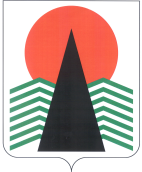 Муниципальное образованиеСельское поселение СентябрьскийНефтеюганский районХанты-Мансийский автономный округ – ЮграАДМИНИСТРАЦИЯ СЕЛЬСКОГО ПОСЕЛЕНИЯ СЕНТЯБРЬСКИЙПОСТАНОВЛЕНИЕОб утверждении схемы теплоснабжения сельского поселения Сентябрьский Нефтеюганского муниципального района Ханты-Мансийского автономного округа – ЮгрыВ соответствии с Федеральным законом от 06.10.2003 № 131-ФЗ «Об общих принципах организации местного самоуправления в Российской Федерации», Федеральным законом от 27.07.2010 № 190-ФЗ «О теплоснабжении», постановлением Правительства Российской Федерации от 22.02.2012 № 154 «О требованиях к схемам теплоснабжения, порядку их разработки и утверждения», учитывая результаты публичных слушаний по проекту схемы теплоснабжения сельского поселения Сентябрьский Нефтеюганского муниципального района Ханты-Мансийского автономного округа – Югры от 08.06.2021, п о с т а н о в л я ю:Утвердить схему теплоснабжения сельского поселения Сентябрьский Нефтеюганского муниципального района Ханты-Мансийского автономного округа – Югры на 2022 - 2039 годы (далее - схема теплоснабжения) согласно приложению 
к настоящему постановлению.2. Настоящее постановление подлежит официальному опубликованию (обнародованию) в информационном бюллетене «Сентябрьский вестник» (муниципальное средство массовой информации органов местного самоуправления поселения.4. Контроль за выполнением постановления осуществляю лично.Исполняющий обязанностиглавы поселения							                    М.А.Надточий14.04.2022№51-па 